РАУНД 1.          Задание 1-2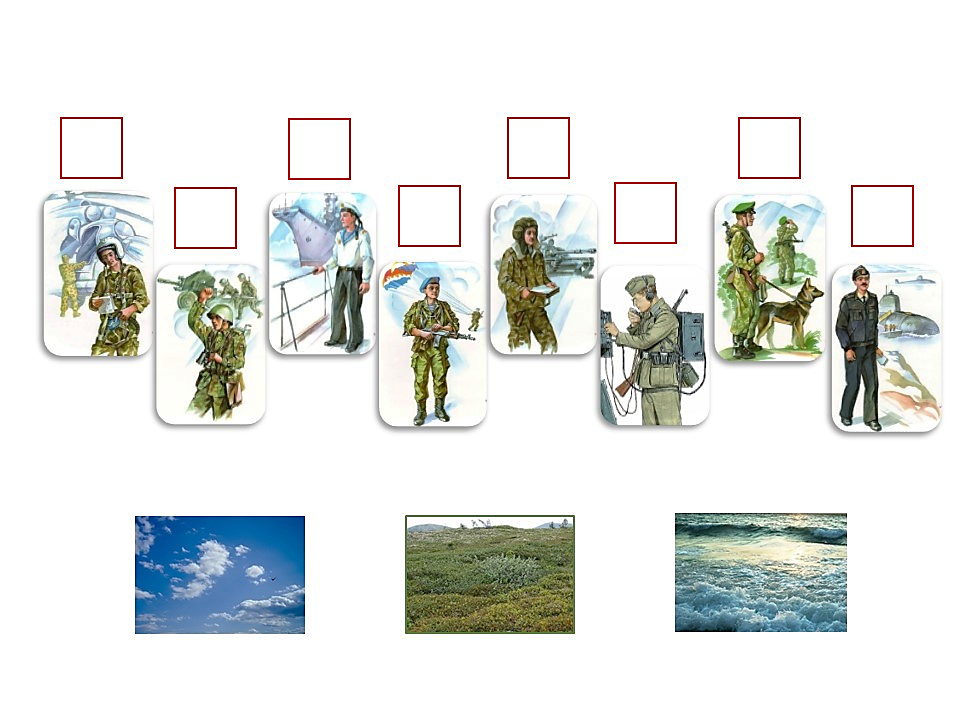           Задание 3. 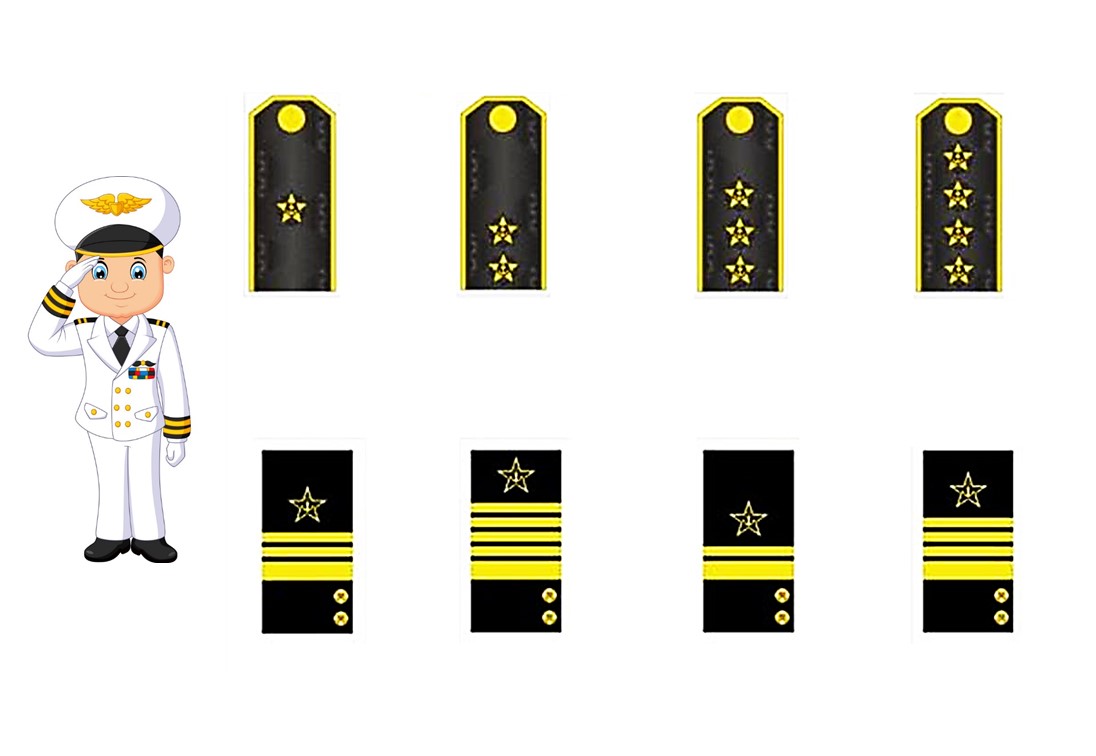       Задание 4. 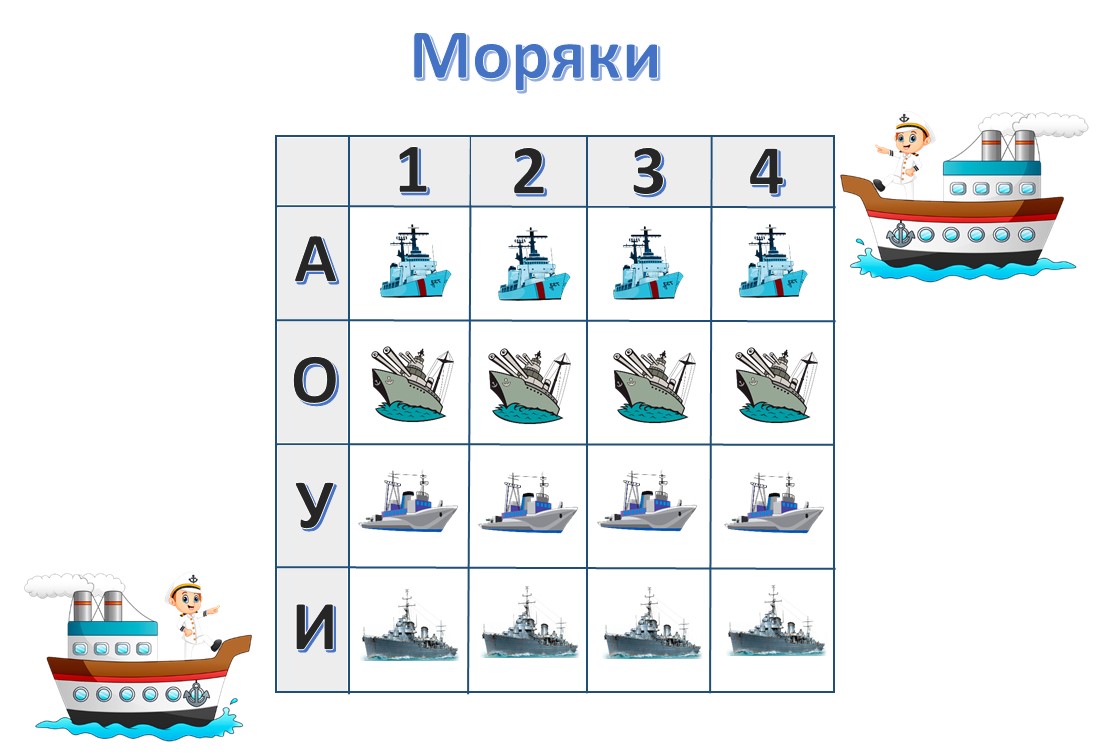 РАУНД 2       Задание 5.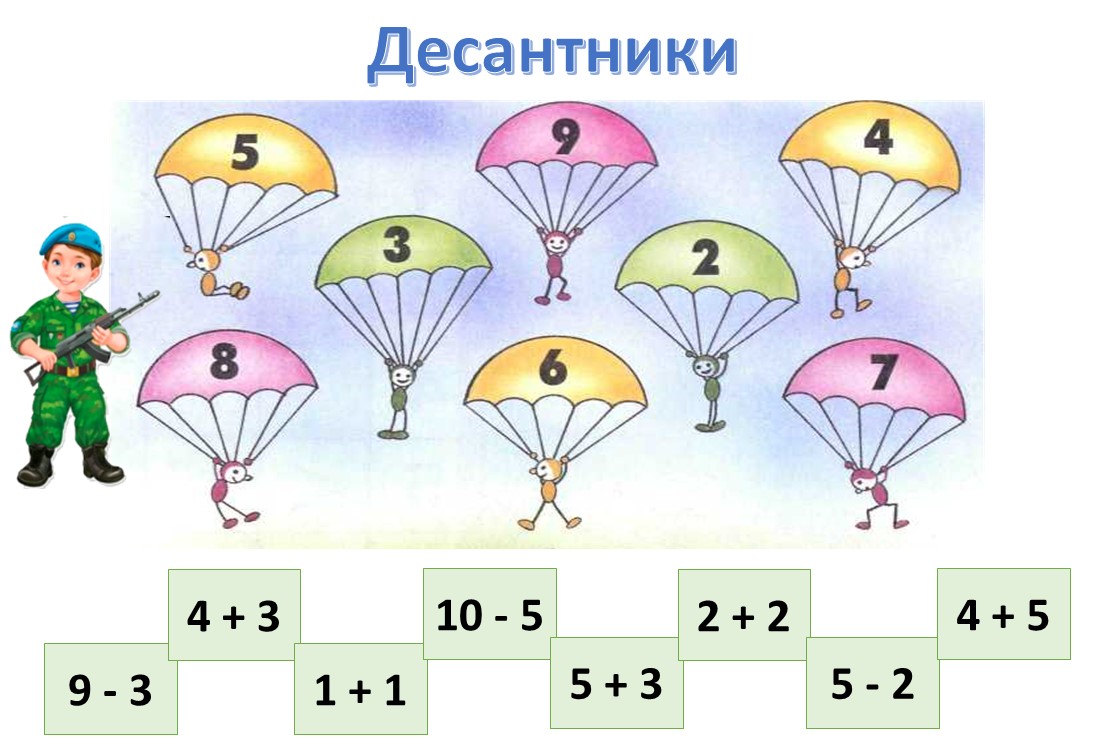      Задание 6.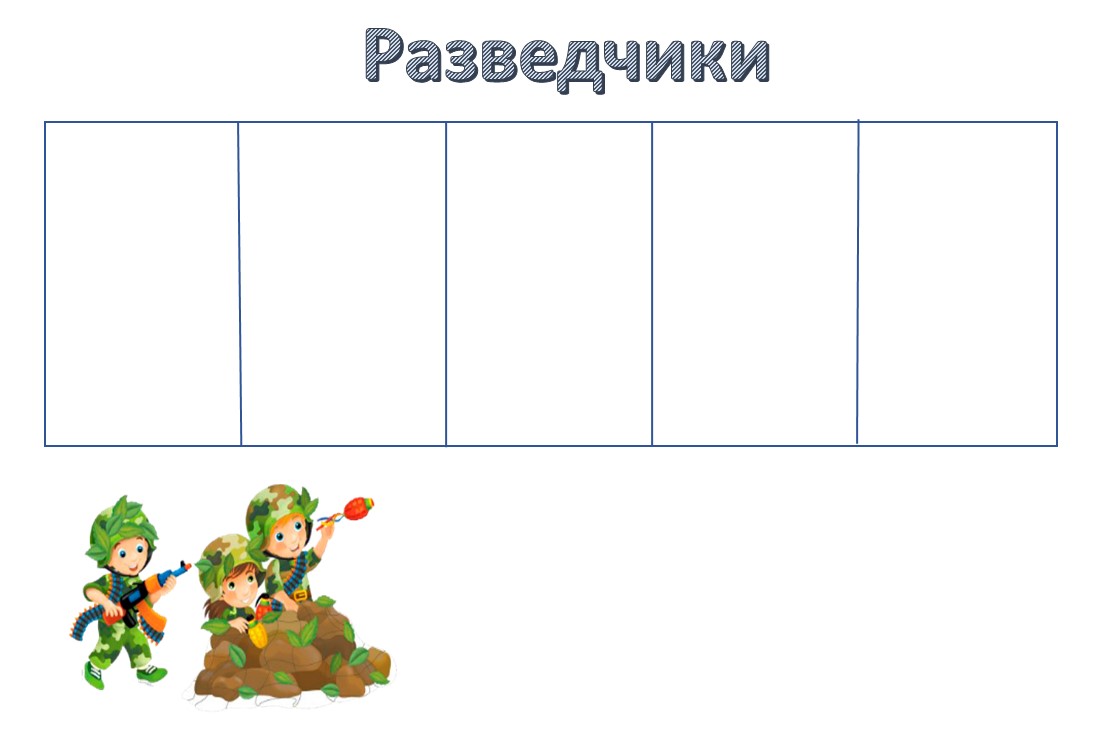 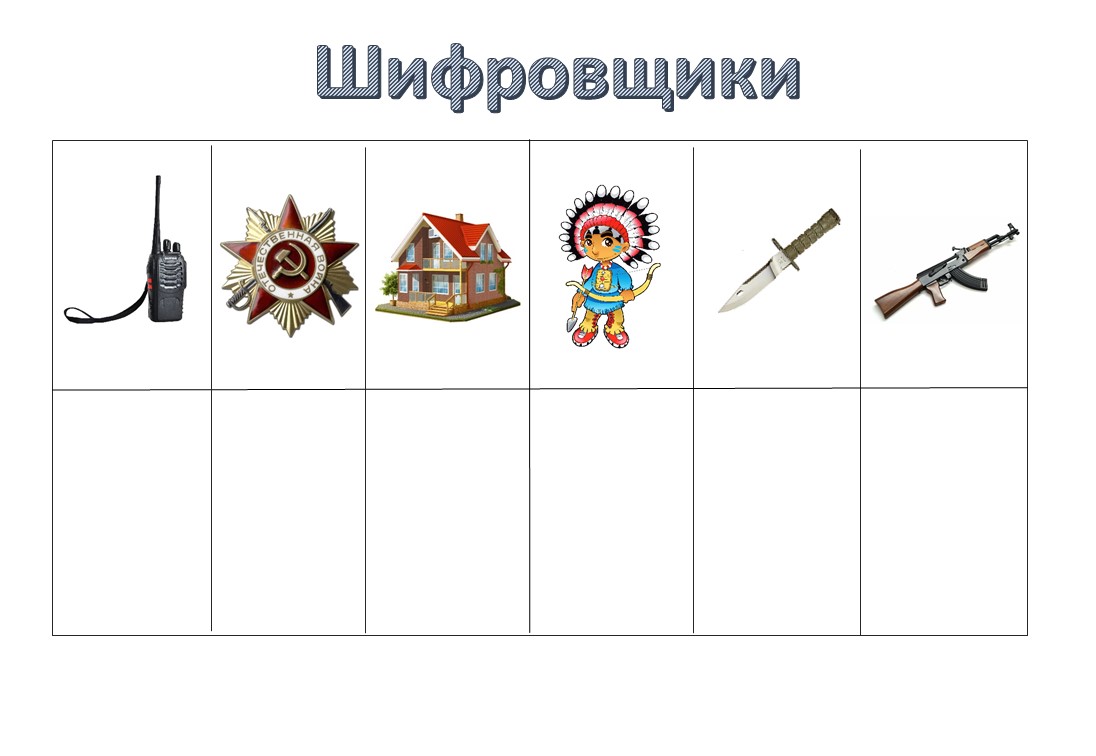  Задание 7.Задание 8.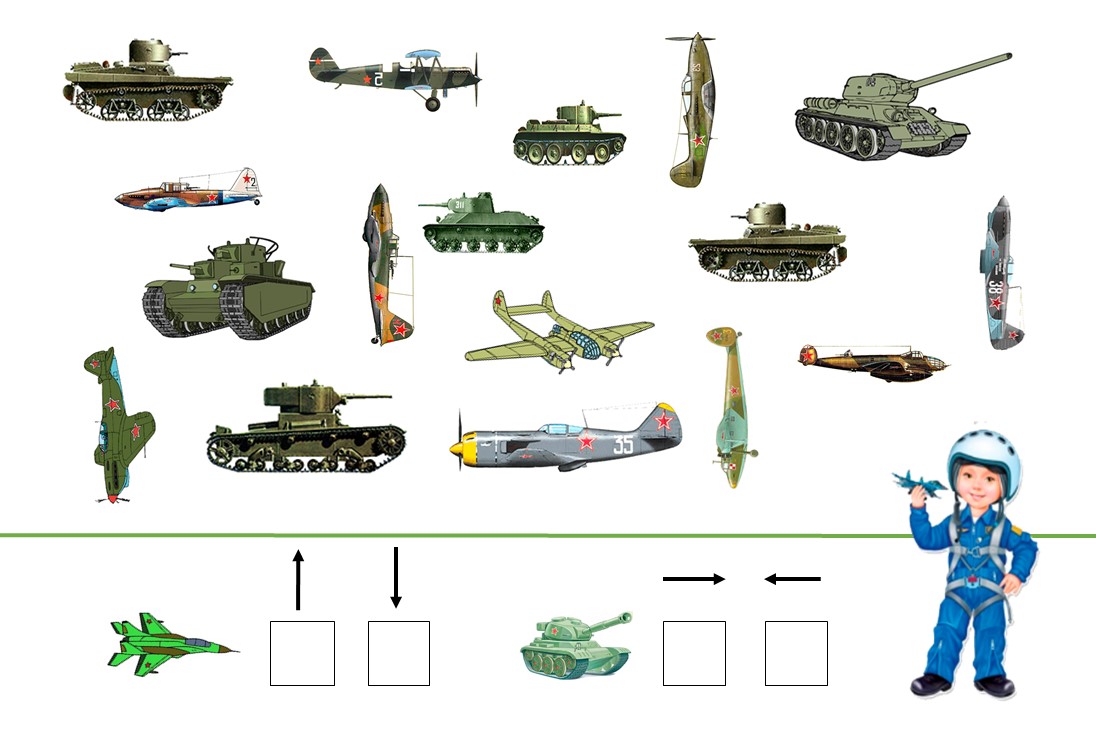 РАУНД 3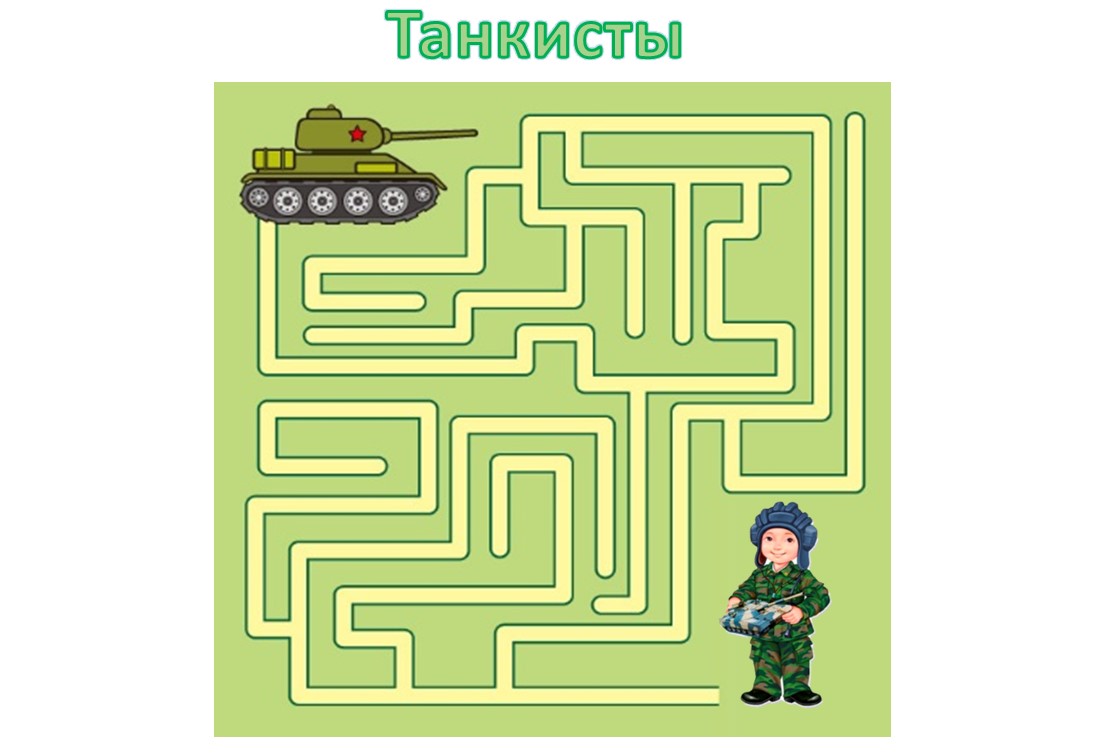 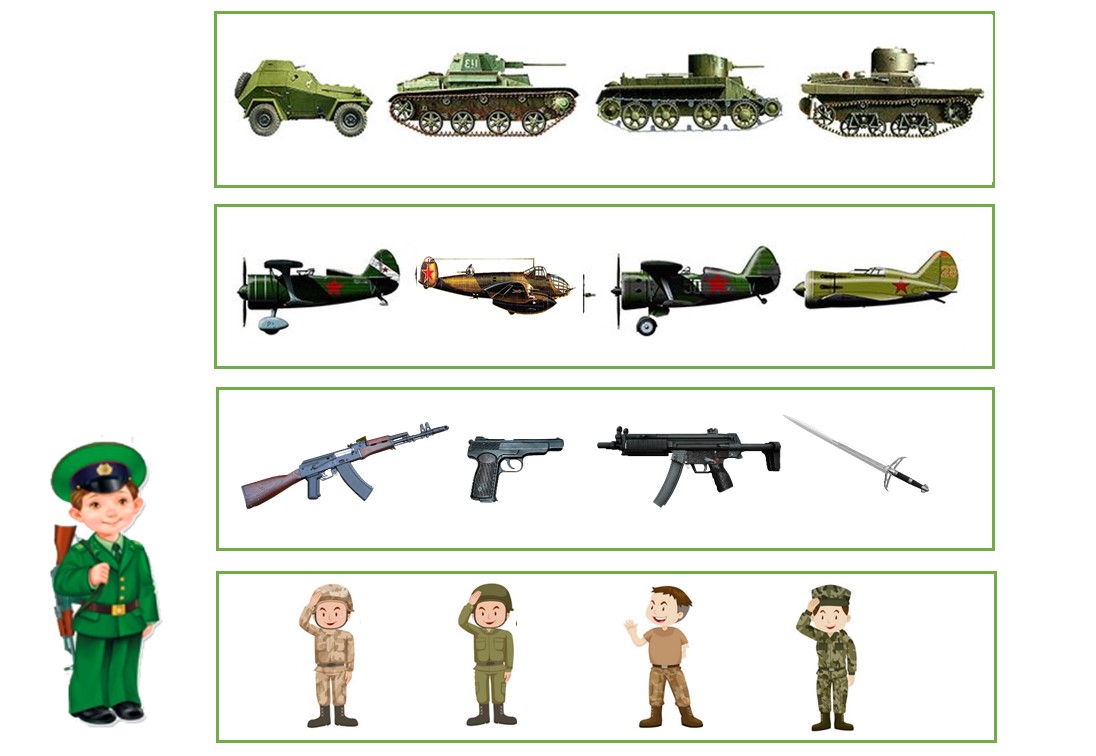       Задание 9.	Задание 10.